Publicado en CDMX el 21/10/2020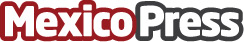 Café con Crema de Avellana, una gran tendencia para los amantes del café gourmetSF Bay Coffee exclusiva marca de café gourmet y de especialidad presenta su edición limitada "Café Sabor Crema de Avellana". Café 100% mexicano, cosechado a más de mil metros de altura por pequeños productores de Chiapas, con un delicado sabor a avellanas horneadas, notas de vainilla de Madagascar y canela. Su excelente tostado oscuro otorga un cuerpo completo y cremoso dejando un retrogusto prolongado en el paladarDatos de contacto:Alejandra Armenta Becerril5575765180Nota de prensa publicada en: https://www.mexicopress.com.mx/cafe-con-crema-de-avellana-una-gran-tendencia Categorías: Gastronomía Sociedad Chiapas Jalisco Nuevo León Ciudad de México http://www.mexicopress.com.mx